
Escuela Intermedia de “Korematsu Middle School”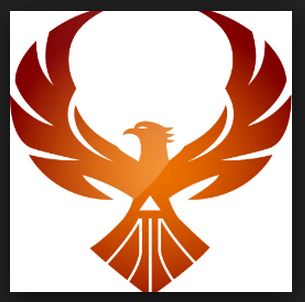 Preguntas Frecuentes 2015-2016Pregunta: ¿Se ofrece una orientación para los estudiantes ingresando al 7mo grado? Respuesta: Sí, la información será enviada a casa en julio. La orientación será en agosto. El 11 de agosto es para los estudiantes del 7mo grado, el 12 de agosto es para los estudiantes del 8 avo grado y el 13 de agosto es para todos los grados. El horario de los 3 días: 9am: apellidos que empiezan con las letras A-H 10am: apellidos que empiezan con las letras I-Q 11am: apellidos que empiezan con las letras R-Z Si no puede asistir durante los 3 días, favor de comunicarse con la oficina los días 18-20 de agosto durante las horas de 8:30am a 3:30pm para coordinar otro arreglo. Si no ha recibido un paquete informativo por correo, favor de comunicarse con la escuela (510-524-0405). Todas las formas necesarias estan ubicadas aquí: http://korematsumiddleschool.org/forms/ . Pregunta: ¿Cuándo recibo mis libros, mi ropa de educación física, mi idenficación “student ID” y mi horario confirmado? Respuesta: Los estudiantes reciben sus libros, identificación y horario de clases durante la registración. Si desea comprar el uniforme de educación física, también puede hacerlo durante la registración ($22-$26 en efectivo solamente “cash”). Ya que somos una escuela pública, no podemos obligar que compran un uniforme de educación física. Sin embargo, es necesario que el estudiante lleve puesto ropa dedicada a la educación física para aprobar la clase. Sus opciones es de comprar el uniforme (camiseta y shorts) al precio de $22-$26 o de escoger su propia camiseta gris y shorts/pantalones de ejercicio para su estudiante. Durante la primera semana de clases, los estudiantes recibirán su casillero “locker.” Cada estudiante recibirá un candado con combinación para usar con su casillero. Si pierde el candado, le costará $5 para reemplazar. Pregunta: ¿Cómo me apunto para el programa que se ofrece después de las clases escolares “after school program”? Respuesta: Durante la registración, recibiráa un formulario para el programa. El Centro de Recreación de El Cerrito ofrece este program gratuitamente. Se inscribe durante otra registración que se anunciará muy pronto. Pregunta: ¿Se llena el programa de “after school”? Respuesta: No, el program es gratis y para todos los estudiantes que desean registrarse. Pregunta: ¿Es necesario que vaya diario al programa de “after school”? Tengo otras actividades y obligaciones. Respuesta: Se tiene que inscribir diario pero el program entiende que varias actividades fuera de la escuela. El programa es flexible y le ayudará con su horario. Pregunta: ¿Cuál es el horario de clases? Respueta: Vea la hoja informativa del horario escolar.Pregunta: ¿Se requiere llevar puesto uniforme de escuela? Respuesta: No se requiere los uniformes escolares pero hay reglas para vestir que se deben observar. Se debe vestir de acuerdo a las normas de vestimenta definidas por el distrito de WCCUSD. Vea a la página web de www.wccusd.net  bajo Recursos, padres, uniforme. Pregunta: ¿Sirven almuerzo en la escuela? Respuesta: Los estudiantes pueden aplicar para el programa de almuerzo gratuito o a precio reducido durante la orientación (igual que el programa de la primaria). Si no califican para este almuerzo gratuito, entonces puede establecer una cuenta y pagar por internet al www.mylunchmoney.com o comprar el almuerzo en efectivo al salón de “Korematsu Café.” Pregunta: ¿Hay casilleros “lockers” para los estudiantes? Respuesta: Ya que no hay espacio en la instalación temporal de nuestra escuela, solamente tenemos casilleros para la educación física. Durante la primera semana de clases, los estudiantes recibirán su casillero “locker.” En vez de casillero para libros, los estudiantes tienen acceso a 3 juegos de libros: una se mantiene en casa, uno se mantiene dentro de la clase y otro está en el programa que se ofrece después de las clases escolares “after school program.” Así, el programa puede ayudar los estudiantes con la tarea. Pregunta: ¿Dónde dejo y recojo a mi hijo(a)? Respuesta: Se puede llevar y dejar al estudiante en Moeser Lane o Portola Drive. El bus de AC Transit deja y recoge al frente de la escuela, en Moeser Lane. Pregunta: ¿Cuánta tarea es lo previsto? Respuesta: Es muy común de anticipar 1 a 3 horas de tarea por noche. Las tareas se encuentran el la página web de PowerSchool https://wccusd.powerschoolcom o en páginas similares de cada maestro. Si no usan PowerSchool, los maestros informarán a las familias sobre las tareas. Para usar PowerSchool, se necesita el nombre del usuario y contraseña personal. Esto se entregará durante la segunda semana de clases. Los estudiantes tienen sus propios nombre de usuario en la escuela. Los padres también reciben su propio nombre de usuario. La oficina del distrito enviará toda esta información por correo, incluyendo instrucciones de cómo usar el programa de PowerSchool. Pregunta: ¿Hay ayuda para la tarea? Respuesta: Sí, se ofrece tutorios gratuitos después de la escuela. Los maestros también ofrecen ayuda durante la hora de almuerzo y después de la escuela. Pregunta: ¿Cómo se comunica la escuela con los padres? Respuesta: Hay muchas maneras de estar informados sobre la escuela. Una manera es por la página web de PowerSchool. Esta red ofrece información sobre noticias, tareas, asistencia a clases y los grados/notas del estudiante. Para usar PowerSchool, se necesita el nombre del usuario y contraseña personal. Esto se entregará durante la segunda semana de clases. Los estudiantes tienen sus propios nombre de usuario en la escuela. Los padres también reciben su propio nombre de usuario. La oficina del distrito enviará toda esta información por correo, incluyendo instrucciones de cómo usar el programa de PowerSchool. Además, noticias semanales de “The Phoenix” están publicadas electrónicamente cada jueves. El director Mr. Burnham hace llamadas telefónicas automáticas. Se llama a casa cuando sea necesario para anuncios importantes y recordatorios. La página web de del PTSA (comité de padres) www.korematsumiddleschool.org está al día.Si desea recibir información importante sobre eventos y anuncios por correo electrónico, favor de enviar un mensaje al korematsuptsa@gmail.com De vez en cuando, se envía volantes a casa con los estudiantes. Se envia a casa cada jueves. Favor de preguntar a su estudiante. Pregunta: ¿Cómo se puede comunicar los padres con la escuela o el maestro individual? ¿Cuándo es necesario que el propio estudiante hable con el maestro por su cuenta propia y cuándo es necesario para que el padre intervenga? Respuesta: Es muy importante que el estudiante tome los pasos necesarios para ser responsables por su propia educación. De por sí, el primer paso de comunicación es entre maestro y alumno. Cuando hay preguntas sobre los grados/notas o tareas, favor de pedir a su hijo que se acerque a su maestro antes o después de clase y que pida una cita para platicar. Si el maestro y el estudiante no llegan a un acuerdo satisfecho, entonces los padres pueden hacer una cita con el consejero (vea la información debajo). Algunos maestros prefieren la comunicación por correo electrónico con los padres y otros prefieren seguir el paso normal de hablar con el consejero. Los padres deben comunicarse con el consejero del estudiante por cada caso individual. Pregunta: ¿Quiénes son los consejeros y qué es el papel del consejero? Respuesta: El consejero académico del 7mo grado es Bill Jones. El consejero académico del 8mo grado es Gail Simpson. Se puede comunicar con los dos consejeros por medio de la oficina 524-0405. Los consejeros están encargados del horario escolar, el desempeño academic, los problemas de comportamiento y mantener los recursos del estudiante, sea interno o externo. Pregunta: ¿Qué clases se requieren y cuáles son optativos (“electives”)? Respuesta: El Manual de Cursos "Course Offerings Handbook" contiene esta información y se les entregó al estudiante durante la primavera. Una revisión del manual será disponible durante la registración en agosto. En general, las clases optativos incluyen la Banda, Español, Tecnología, Liderazgo y Teatro. Cualquier revisión de los optativos serán incluidos en el Manual de Cursos "Course Offerings Handbook" del 2014-15. Pregunta: ¿Qué es la Petición de Excepción para la Educación Física “PE Waiver” y quién puede pedir esto? Respuesta: Los estudiantes pueden aplicar para el Estudio Independiente de Educación Física "Independent Study Physical Education." La aplicación require documentación official de que el estudiante participle en una actividad física y organizada. La actividad documenta 400 minutos cada 2 semanas durante todo el año. Información adicional y aplicaciones están disponibles durante la registración. Al momento de aplicar, se requiere documentación firmada demostrando que el estudiante está inscrito en deportes de 400 minutos cada 2 semanas durante todo el año. Se requiere documentar la participación en el deporte dos veces por trimester. Se requiere renovar el contrato de Estudio Independiente cada semestre. Si falta más de 2 documentaciones consecutivos o 4 durante el año escolar entonces se retira el estudiante del programa y regresa a la educación física tradicional. Favor de tener en cuenta que no hay espacio en los optativos para todos los estudiantes que califiquen y desean inscribirse al programa. Será ofrecido en orden en que se llega la aplicación y se creerá una lista de espera. Pregunta: ¿Qué es la norma de la disciplina en la escuela? Respuesta: Según el manual "WCCUSD Parent-Student Handbook," la disciplina es un entrenamiento para los estudiantes. Ellos tomas la decisión adecuada bajo un ambiente llena de amabilidad y apoyo. La meta es de mantener un ambiente de aprendizaje seguro y en orden para todos los estudiantes. Es importante de reconocer la buena conducta y proveer consecuencias para la mala conducta. Los maestros son responsables para comunicar cualquier problema de comportamiento con los estudiantes, los padres y la administración escolar. También, es responsable de proveer las consecuencias para la mala conducta de infracciones de menor tamaño. La administración es responsable para comunicar infracciones de comportamiento serios a los maestros. Tienen que comunicarse con los estudiantes y padres, castigar con detensión y suspensión, y también recomendar la expulsión cuando sea necesario. Asi como son los procedimientos del distrito, el personal y administración de Korematsu toma los pasos adecuados para satisfacer las necesidades de cada estudiante con las necesidades de la comunidad escolar. Si tiene preguntas sobre el comportamiento de su propio estudiante o el ambiente de aprendizaje del estudiante por causa de algún problema de comportamiento, favor de comunicarse con el consejero del estudiante. Pregunta: ¿Qué programas existen para el apoyo y enriquecimiento escolar? Respuesta: Para los estudiantes que necesitan más apoyo escolar, ofrecemos la ayuda de YTeam y Project Success. Las juntas de Apoyo Estudiantíl "Student Success Team" son para estudiantes que necesitan apoyo academic y de comportamiento. Los ejemplos de programas que enriquesen la experiencia social y académica de Korematsu son "Math Enrichment, Math Club, Jazz Band, Intramural Sports, Cross Country and Track, National Junior Honor Society, and Reading and Technology Stars (Library RATS). Frecuentes conferencias con los padres y maestros son necesarios para reconocer y satisfacer las necesidades de cada estudiante.